Bobine allumage motoculteur Iseki KC450F KS500Mise en ligne par didier durand le 17 juin à 20:37. Contacter l'annonceur Envoyer un email 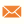 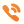 didier durand : 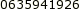 Description :vends bobine d'allumage NEUVE 
(avec fil de bougie démontable)

- motoculteur ISEKI KC450F , KC 450 , KC450
et KS500 , KS 500 , KS650 , KS 650 , iseky
- Mametora tromeca

-- moteur Kawasaki KF522 et KF521; 4temps
-- moteur shibaura GE18-BR

---- bobine intérieure ou extérieure

vends aussi condensateur et vis platinées!

envoi possible pour 4€ 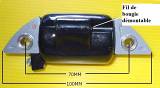 Prix: 94 €Ville :Saint-Léger-sous-BeuvrayCode postal :71990